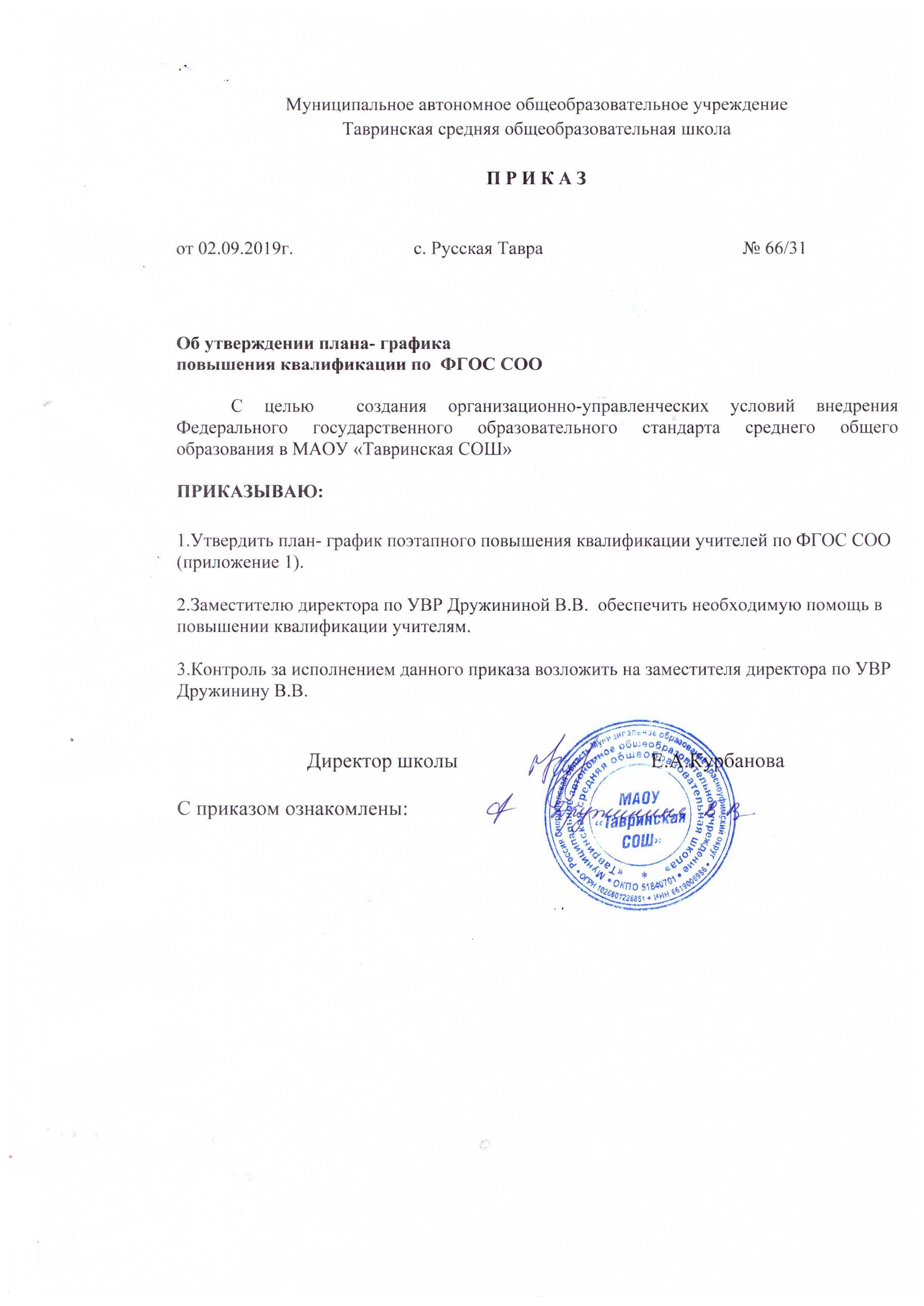 Приложение №1к приказу  №66/31 от 02.09.2019 г.План- график поэтапного повышения квалификации учителей по ФГОС СООФ.И.О.Должность ПредметСроки прохождения курсов повышения квалификацииКурбанова Елена АнатольевнаДиректор, учитель историиИстория Ноябрь 2019Александрова Виктория Альбертовназаместитель руководителя (директора) по ВРНоябрь 2019Андреева Вера Митрофановнаучитель истории и обществознанияпедагог ДОИстория, обществознаниеНоябрь 2019Андреева Валентина НиколаевнаУчитель, социальный педагогМХКМарт  2020Аршанкина Екатерина Леонидовнаучитель Английский языкМарт  2020Васюкова Гульшат Тельмановнаучитель ГеографияНоябрь 2019Давлетбаев Игорь Александровичучитель ТехнологияМарт  2020Дружинина Валентина Валентиновна заместитель директора по УР,учитель Математика Март  2020Иванов Аркадий Ивановичучитель Физическая культураМарт  2020Илибаева Елена Тимофеевнаучитель ТехнологияМарт  2020Константинова Юлия Владимировнаучитель английский языкНоябрь 2019Лапухин Николай Анатольевичпреподаватель-организатор ОБЖ ,учитель физикиНоябрь 2019Пронькина Лариса Георгиевна учитель русский язык и литератураНоябрь 2019Пронькина Снежана ВладимировнаПедагог-психологМарт  2020Семенова Надежда Трофимовнаучитель биология, химияНоябрь 2019Теплых Оксана Николаевнаучитель Педагог ДОрусский язык и литератураНоябрь 2019Ярцев Виктор Александровичучитель математика, информатикаНоябрь 2019